Diplomatic Conference for the Adoption of a New Act of the Lisbon Agreement for the Protection of Appellations of Origin and Their International RegistrationGeneva, May 11 to 21, 2015SIGNATURES OF the Geneva Act of the Lisbon Agreement on Appellations of Origin and Geographical IndicationsMemorandum by the SecretariatThe following Delegations signed, on May 21, 2015, the Geneva Act of the Lisbon Agreement on Appellations of Origin and Geographical Indications:  Bosnia and Herzegovina, Burkina Faso, Congo, France, Gabon, Hungary, Mali, Nicaragua, Peru, Romania, Togo (11).[End of document]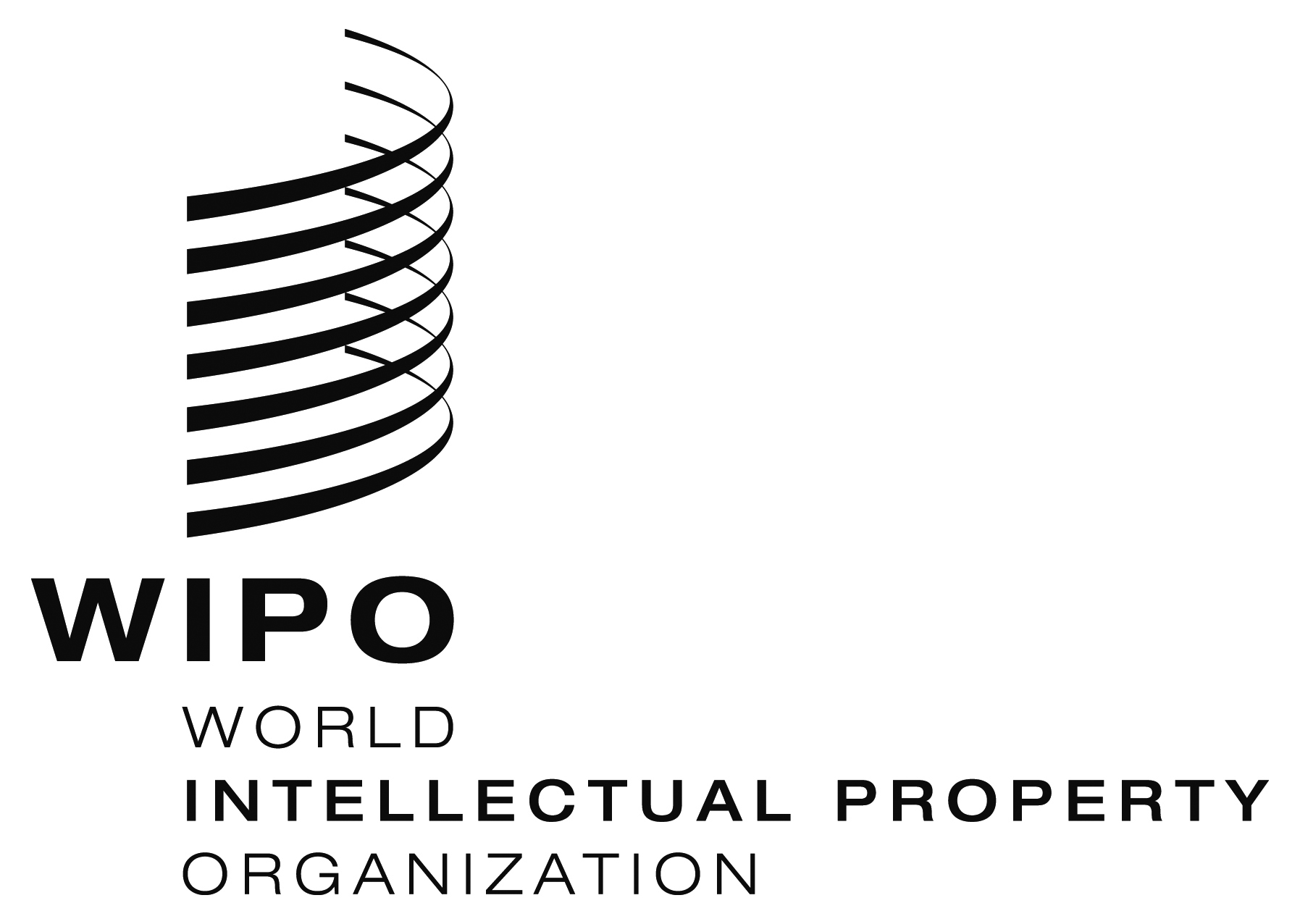 ELI/DC/21  LI/DC/21  LI/DC/21  ORIGINAL:  EnglishORIGINAL:  EnglishORIGINAL:  EnglishDATE:  May 21, 2015DATE:  May 21, 2015DATE:  May 21, 2015